Nama : .................................................................. 			Tahun : .....................Lembaran kerja.A. Gariskan jawapan yang betul pada pernyataan di bawah.1. Jahitan ( kia , jelujur kasar) boleh digunakan apabila tiada mesin untuk menjahit.2. Jahitan ( jelujur kasar , kia ) adalah jahitan sementara.3. Jahitan ( jelujur halus , jelujur kasar ) adalah lebih kukuh.4. Setiap jahitan tangan dimulakan dan dimatikan dengan jahitan ( kia , jelujur halus).5. Jahitan ( jelujur halus , jelujur kasar ) boleh digunakan sebagai jahitan hiasan.B. Namakan jenis mata jahitan dalam gambar rajah yang diberi.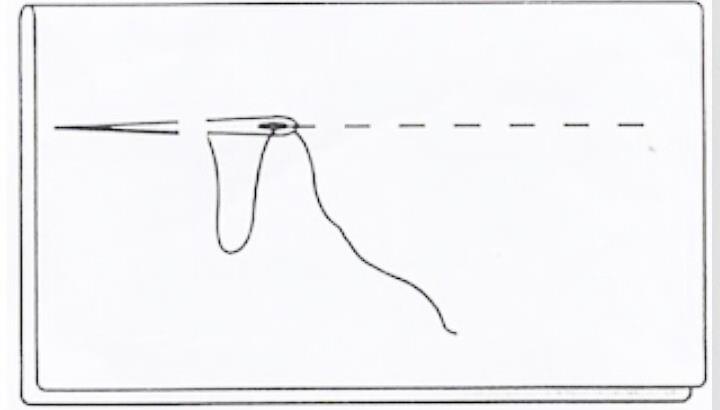 			a. ________________________________________		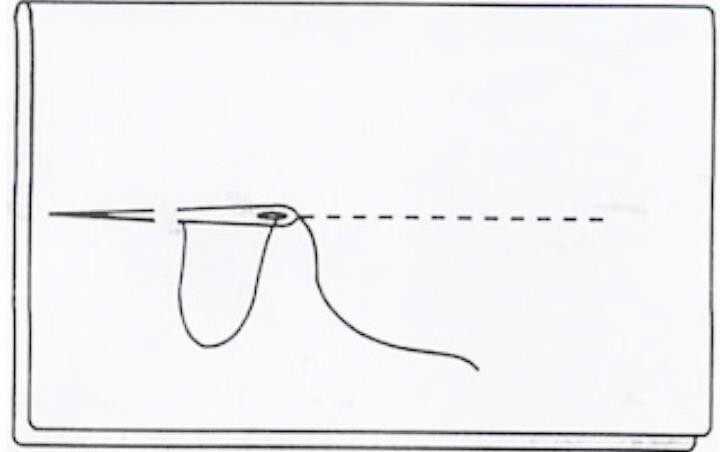 			b. ________________________________________RANCANGAN PENGAJARAN HARIAN | 2018RANCANGAN PENGAJARAN HARIAN | 2018RANCANGAN PENGAJARAN HARIAN | 2018RANCANGAN PENGAJARAN HARIAN | 2018RANCANGAN PENGAJARAN HARIAN | 2018RANCANGAN PENGAJARAN HARIAN | 2018RANCANGAN PENGAJARAN HARIAN | 2018RANCANGAN PENGAJARAN HARIAN | 2018RANCANGAN PENGAJARAN HARIAN | 2018RANCANGAN PENGAJARAN HARIAN | 2018RANCANGAN PENGAJARAN HARIAN | 2018RANCANGAN PENGAJARAN HARIAN | 2018MINGGUHARITARIKHTARIKHTAHUNTAHUNTAHUNMASAMASAMASAMASAMATAPELAJARAN29Isnin23/4/201823/4/201844410451045-1145Reka Bentuk dan Teknologi29Isnin23/4/201823/4/201844460 minit60 minit60 minit60 minitReka Bentuk dan Teknologi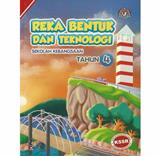 BIDANGBIDANGBIDANGBIDANGTAJUK / UNITTAJUK / UNITTAJUK / UNITTAJUK / UNITTAJUK / UNITTAJUK / UNITTeknikalTeknikalTeknikalTeknikal6.0 Sains Rumah Tangga6.0 Sains Rumah Tangga6.0 Sains Rumah Tangga6.0 Sains Rumah Tangga6.0 Sains Rumah Tangga6.0 Sains Rumah TanggaSTANDARD KANDUNGANSTANDARD KANDUNGAN6.1 Menghasilkan Artikel Jahitan6.1 Menghasilkan Artikel Jahitan6.1 Menghasilkan Artikel Jahitan6.1 Menghasilkan Artikel Jahitan6.1 Menghasilkan Artikel Jahitan6.1 Menghasilkan Artikel Jahitan6.1 Menghasilkan Artikel Jahitan6.1 Menghasilkan Artikel Jahitan6.1 Menghasilkan Artikel Jahitan6.1 Menghasilkan Artikel JahitanSTANDARD PEMBELAJARANSTANDARD PEMBELAJARAN6.1.46.1.46.1.46.1.46.1.46.1.46.1.46.1.46.1.46.1.4OBJEKTIF PEMBELAJARANOBJEKTIF PEMBELAJARANPada akhir PdPC murid akan dapat :1. Menyatakan kegunaan 3 jenis mata jahitan tangan.2. Menjahit 2 jenis mata jahitan tangan.Pada akhir PdPC murid akan dapat :1. Menyatakan kegunaan 3 jenis mata jahitan tangan.2. Menjahit 2 jenis mata jahitan tangan.Pada akhir PdPC murid akan dapat :1. Menyatakan kegunaan 3 jenis mata jahitan tangan.2. Menjahit 2 jenis mata jahitan tangan.Pada akhir PdPC murid akan dapat :1. Menyatakan kegunaan 3 jenis mata jahitan tangan.2. Menjahit 2 jenis mata jahitan tangan.Pada akhir PdPC murid akan dapat :1. Menyatakan kegunaan 3 jenis mata jahitan tangan.2. Menjahit 2 jenis mata jahitan tangan.Pada akhir PdPC murid akan dapat :1. Menyatakan kegunaan 3 jenis mata jahitan tangan.2. Menjahit 2 jenis mata jahitan tangan.Pada akhir PdPC murid akan dapat :1. Menyatakan kegunaan 3 jenis mata jahitan tangan.2. Menjahit 2 jenis mata jahitan tangan.Pada akhir PdPC murid akan dapat :1. Menyatakan kegunaan 3 jenis mata jahitan tangan.2. Menjahit 2 jenis mata jahitan tangan.Pada akhir PdPC murid akan dapat :1. Menyatakan kegunaan 3 jenis mata jahitan tangan.2. Menjahit 2 jenis mata jahitan tangan.Pada akhir PdPC murid akan dapat :1. Menyatakan kegunaan 3 jenis mata jahitan tangan.2. Menjahit 2 jenis mata jahitan tangan.AKTIVITIPDPCAKTIVITIPDPC1. Guru menunjukkan contoh 3 jenis mata jahitan tangan dan menerangkan kegunaannya dengan mempamerkan gambar rajah cara menjahit mata jahitan.2. Murid ditunjukkan cara menjahit mata jahitan tangan dalam kumpulan kecil dan menyatakan kegunaan 3 jenis mata jahitan tangan.3. Fomen mengedarkan alatan dan bahan mengikut kumpulan.4. Murid menyusun atur pola, menggunting fabrik dan memindahkan tanda pola ke fabrik. (KBAT)5. Murid menjahit artikel jahitan dengan jahitan kia dan jahitan jelujur.6. Murid mempamerkan hasil kerja dan memberi komen serta pujian hasil kerja murid lain dengan menampalkan sticker note.(PAK21)7. Murid membuat lembaran kerja dan guru membuat rumusan pengajaran hari ini.1. Guru menunjukkan contoh 3 jenis mata jahitan tangan dan menerangkan kegunaannya dengan mempamerkan gambar rajah cara menjahit mata jahitan.2. Murid ditunjukkan cara menjahit mata jahitan tangan dalam kumpulan kecil dan menyatakan kegunaan 3 jenis mata jahitan tangan.3. Fomen mengedarkan alatan dan bahan mengikut kumpulan.4. Murid menyusun atur pola, menggunting fabrik dan memindahkan tanda pola ke fabrik. (KBAT)5. Murid menjahit artikel jahitan dengan jahitan kia dan jahitan jelujur.6. Murid mempamerkan hasil kerja dan memberi komen serta pujian hasil kerja murid lain dengan menampalkan sticker note.(PAK21)7. Murid membuat lembaran kerja dan guru membuat rumusan pengajaran hari ini.1. Guru menunjukkan contoh 3 jenis mata jahitan tangan dan menerangkan kegunaannya dengan mempamerkan gambar rajah cara menjahit mata jahitan.2. Murid ditunjukkan cara menjahit mata jahitan tangan dalam kumpulan kecil dan menyatakan kegunaan 3 jenis mata jahitan tangan.3. Fomen mengedarkan alatan dan bahan mengikut kumpulan.4. Murid menyusun atur pola, menggunting fabrik dan memindahkan tanda pola ke fabrik. (KBAT)5. Murid menjahit artikel jahitan dengan jahitan kia dan jahitan jelujur.6. Murid mempamerkan hasil kerja dan memberi komen serta pujian hasil kerja murid lain dengan menampalkan sticker note.(PAK21)7. Murid membuat lembaran kerja dan guru membuat rumusan pengajaran hari ini.1. Guru menunjukkan contoh 3 jenis mata jahitan tangan dan menerangkan kegunaannya dengan mempamerkan gambar rajah cara menjahit mata jahitan.2. Murid ditunjukkan cara menjahit mata jahitan tangan dalam kumpulan kecil dan menyatakan kegunaan 3 jenis mata jahitan tangan.3. Fomen mengedarkan alatan dan bahan mengikut kumpulan.4. Murid menyusun atur pola, menggunting fabrik dan memindahkan tanda pola ke fabrik. (KBAT)5. Murid menjahit artikel jahitan dengan jahitan kia dan jahitan jelujur.6. Murid mempamerkan hasil kerja dan memberi komen serta pujian hasil kerja murid lain dengan menampalkan sticker note.(PAK21)7. Murid membuat lembaran kerja dan guru membuat rumusan pengajaran hari ini.1. Guru menunjukkan contoh 3 jenis mata jahitan tangan dan menerangkan kegunaannya dengan mempamerkan gambar rajah cara menjahit mata jahitan.2. Murid ditunjukkan cara menjahit mata jahitan tangan dalam kumpulan kecil dan menyatakan kegunaan 3 jenis mata jahitan tangan.3. Fomen mengedarkan alatan dan bahan mengikut kumpulan.4. Murid menyusun atur pola, menggunting fabrik dan memindahkan tanda pola ke fabrik. (KBAT)5. Murid menjahit artikel jahitan dengan jahitan kia dan jahitan jelujur.6. Murid mempamerkan hasil kerja dan memberi komen serta pujian hasil kerja murid lain dengan menampalkan sticker note.(PAK21)7. Murid membuat lembaran kerja dan guru membuat rumusan pengajaran hari ini.1. Guru menunjukkan contoh 3 jenis mata jahitan tangan dan menerangkan kegunaannya dengan mempamerkan gambar rajah cara menjahit mata jahitan.2. Murid ditunjukkan cara menjahit mata jahitan tangan dalam kumpulan kecil dan menyatakan kegunaan 3 jenis mata jahitan tangan.3. Fomen mengedarkan alatan dan bahan mengikut kumpulan.4. Murid menyusun atur pola, menggunting fabrik dan memindahkan tanda pola ke fabrik. (KBAT)5. Murid menjahit artikel jahitan dengan jahitan kia dan jahitan jelujur.6. Murid mempamerkan hasil kerja dan memberi komen serta pujian hasil kerja murid lain dengan menampalkan sticker note.(PAK21)7. Murid membuat lembaran kerja dan guru membuat rumusan pengajaran hari ini.1. Guru menunjukkan contoh 3 jenis mata jahitan tangan dan menerangkan kegunaannya dengan mempamerkan gambar rajah cara menjahit mata jahitan.2. Murid ditunjukkan cara menjahit mata jahitan tangan dalam kumpulan kecil dan menyatakan kegunaan 3 jenis mata jahitan tangan.3. Fomen mengedarkan alatan dan bahan mengikut kumpulan.4. Murid menyusun atur pola, menggunting fabrik dan memindahkan tanda pola ke fabrik. (KBAT)5. Murid menjahit artikel jahitan dengan jahitan kia dan jahitan jelujur.6. Murid mempamerkan hasil kerja dan memberi komen serta pujian hasil kerja murid lain dengan menampalkan sticker note.(PAK21)7. Murid membuat lembaran kerja dan guru membuat rumusan pengajaran hari ini.1. Guru menunjukkan contoh 3 jenis mata jahitan tangan dan menerangkan kegunaannya dengan mempamerkan gambar rajah cara menjahit mata jahitan.2. Murid ditunjukkan cara menjahit mata jahitan tangan dalam kumpulan kecil dan menyatakan kegunaan 3 jenis mata jahitan tangan.3. Fomen mengedarkan alatan dan bahan mengikut kumpulan.4. Murid menyusun atur pola, menggunting fabrik dan memindahkan tanda pola ke fabrik. (KBAT)5. Murid menjahit artikel jahitan dengan jahitan kia dan jahitan jelujur.6. Murid mempamerkan hasil kerja dan memberi komen serta pujian hasil kerja murid lain dengan menampalkan sticker note.(PAK21)7. Murid membuat lembaran kerja dan guru membuat rumusan pengajaran hari ini.1. Guru menunjukkan contoh 3 jenis mata jahitan tangan dan menerangkan kegunaannya dengan mempamerkan gambar rajah cara menjahit mata jahitan.2. Murid ditunjukkan cara menjahit mata jahitan tangan dalam kumpulan kecil dan menyatakan kegunaan 3 jenis mata jahitan tangan.3. Fomen mengedarkan alatan dan bahan mengikut kumpulan.4. Murid menyusun atur pola, menggunting fabrik dan memindahkan tanda pola ke fabrik. (KBAT)5. Murid menjahit artikel jahitan dengan jahitan kia dan jahitan jelujur.6. Murid mempamerkan hasil kerja dan memberi komen serta pujian hasil kerja murid lain dengan menampalkan sticker note.(PAK21)7. Murid membuat lembaran kerja dan guru membuat rumusan pengajaran hari ini.1. Guru menunjukkan contoh 3 jenis mata jahitan tangan dan menerangkan kegunaannya dengan mempamerkan gambar rajah cara menjahit mata jahitan.2. Murid ditunjukkan cara menjahit mata jahitan tangan dalam kumpulan kecil dan menyatakan kegunaan 3 jenis mata jahitan tangan.3. Fomen mengedarkan alatan dan bahan mengikut kumpulan.4. Murid menyusun atur pola, menggunting fabrik dan memindahkan tanda pola ke fabrik. (KBAT)5. Murid menjahit artikel jahitan dengan jahitan kia dan jahitan jelujur.6. Murid mempamerkan hasil kerja dan memberi komen serta pujian hasil kerja murid lain dengan menampalkan sticker note.(PAK21)7. Murid membuat lembaran kerja dan guru membuat rumusan pengajaran hari ini.AKTIVITI PAK-21AKTIVITI PAK-21Gallery WalkGallery WalkGallery WalkGallery WalkGallery WalkGallery WalkGallery WalkGallery WalkGallery WalkGallery WalkBBBBBB- Contoh artikel jahitan- Alatan dan bahan jahitan- Contoh artikel jahitan- Alatan dan bahan jahitan- Contoh artikel jahitan- Alatan dan bahan jahitan- Contoh artikel jahitan- Alatan dan bahan jahitan- Contoh artikel jahitan- Alatan dan bahan jahitan- Contoh artikel jahitan- Alatan dan bahan jahitan- Contoh artikel jahitan- Alatan dan bahan jahitan- Contoh artikel jahitan- Alatan dan bahan jahitan- Contoh artikel jahitan- Alatan dan bahan jahitan- Contoh artikel jahitan- Alatan dan bahan jahitanKBATKBATELEMEN MERENTAS KURIKULUMELEMEN MERENTAS KURIKULUMNILAI MURNINILAI MURNINILAI MURNIKeselamatan, Tekun, PatriotismeKeselamatan, Tekun, PatriotismeKeselamatan, Tekun, PatriotismeKeselamatan, Tekun, PatriotismeKeselamatan, Tekun, PatriotismeKeselamatan, Tekun, PatriotismeKeselamatan, Tekun, PatriotismeELEMEN MERENTAS KURIKULUMELEMEN MERENTAS KURIKULUMKEUSAHAWANANKEUSAHAWANANKEUSAHAWANANEK1 - Berdaya tahanEK1 - Berdaya tahanEK1 - Berdaya tahanEK1 - Berdaya tahanEK1 - Berdaya tahanEK1 - Berdaya tahanEK1 - Berdaya tahanKREATIVITIKREATIVITIKREATIVITIKreatif dan inovasiKreatif dan inovasiKreatif dan inovasiKreatif dan inovasiKreatif dan inovasiKreatif dan inovasiKreatif dan inovasiPETA PEMIKIRANI-THINKPETA PEMIKIRANI-THINKTAHAP PENGUASAAN (PBS)TAHAP PENGUASAAN (PBS)4PENTAKSIRAN /PENILAIANPENTAKSIRAN /PENILAIANPENTAKSIRAN /PENILAIANPENTAKSIRAN /PENILAIANPENTAKSIRAN /PENILAIANHasil kerja muridHasil kerja muridHasil kerja muridHasil kerja muridREFLEKSI / IMPAKREFLEKSI / IMPAKKEHADIRAN :        / KEHADIRAN :        / KEHADIRAN :        / KEHADIRAN :        / KEHADIRAN :        / KEHADIRAN :        / KEHADIRAN :        / KEHADIRAN :        / KEHADIRAN :        / KEHADIRAN :        / REFLEKSI / IMPAKREFLEKSI / IMPAK______ murid dapat mencapai objektif yang ditetapkan.______ murid yang tidak mencapai objektif diberi bimbingan.                                                                                                   PdP ditunda kerana_____________________________________________________      ______ murid dapat mencapai objektif yang ditetapkan.______ murid yang tidak mencapai objektif diberi bimbingan.                                                                                                   PdP ditunda kerana_____________________________________________________      ______ murid dapat mencapai objektif yang ditetapkan.______ murid yang tidak mencapai objektif diberi bimbingan.                                                                                                   PdP ditunda kerana_____________________________________________________      ______ murid dapat mencapai objektif yang ditetapkan.______ murid yang tidak mencapai objektif diberi bimbingan.                                                                                                   PdP ditunda kerana_____________________________________________________      ______ murid dapat mencapai objektif yang ditetapkan.______ murid yang tidak mencapai objektif diberi bimbingan.                                                                                                   PdP ditunda kerana_____________________________________________________      ______ murid dapat mencapai objektif yang ditetapkan.______ murid yang tidak mencapai objektif diberi bimbingan.                                                                                                   PdP ditunda kerana_____________________________________________________      ______ murid dapat mencapai objektif yang ditetapkan.______ murid yang tidak mencapai objektif diberi bimbingan.                                                                                                   PdP ditunda kerana_____________________________________________________      ______ murid dapat mencapai objektif yang ditetapkan.______ murid yang tidak mencapai objektif diberi bimbingan.                                                                                                   PdP ditunda kerana_____________________________________________________      ______ murid dapat mencapai objektif yang ditetapkan.______ murid yang tidak mencapai objektif diberi bimbingan.                                                                                                   PdP ditunda kerana_____________________________________________________      ______ murid dapat mencapai objektif yang ditetapkan.______ murid yang tidak mencapai objektif diberi bimbingan.                                                                                                   PdP ditunda kerana_____________________________________________________      